LSESU Communications AssistantLSESU is looking for a talented and proactive student to join our Communications team on a part-time basis. If your application is successful, you will work with the Comms team to produce compelling, informative student-focused content, be responsible for planning, researching and writing content throughout Michaelmas term, and will also work with us on exploring and interpreting effective ways to engage students.  This is the ideal opportunity for someone with a passion for sharing the LSE student experience to hone their professional skills. The ideal candidate will have:Fluent command of English Strong writing and photography skills; experience with creating multimedia content Good interpersonal skillsA curious, can-do approachThey will be able to:Define and approach different audiences, optimising tone and content for eachWork independently and feed back results to teamPlan for and meet deadlinesThe position is paid the London Living Wage of £8.80/hr. The assistant will work between 5 to 15 hours per week, flexible around their timetable, with potential to continue in the role pending a review at the end of Michaelmas term.How to apply:Please email Suki Ferguson (s.ferguson1@lse.ac.uk) with 100 words on each of the following: What’s the best thing about LSESU’s communications?What could be improved?A idea for a student-focused story from around campusPlease include your contact details, a one page CV and further examples of your writing if you have them. The deadline for applications is 5pm Tuesday 28th October.Before you submit your application, we recommend you check out our different communications channels:Website: lsesu.comBlog: lsesu.tumblr.comTwitter: @lsesuFacebook: facebook.com/lsesuInstagram: instagram.com/lsesuAs part of our commitment to fully representing LSE’s diverse student community, we welcome applicants from all nationalities, genders, and levels of study.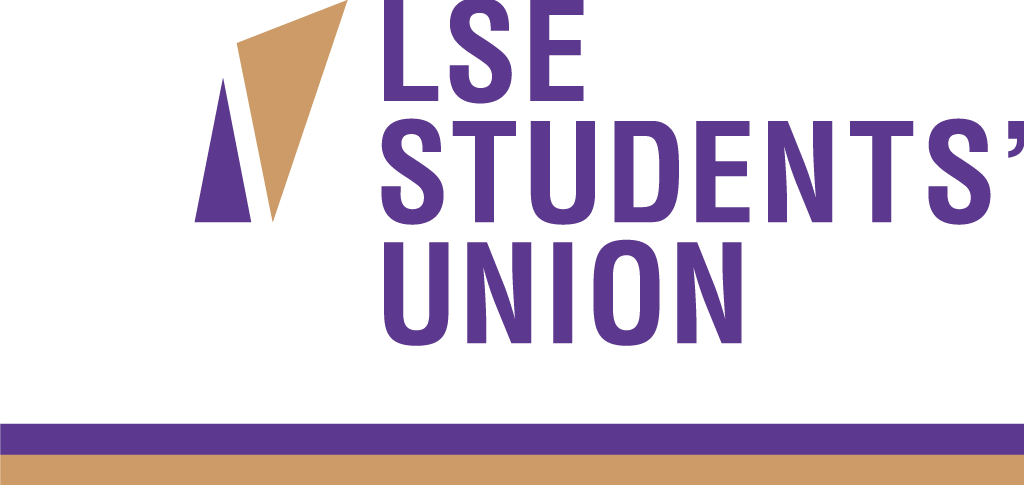 